เอกสารสอบราคาซื้อ  เลขที่  001/2559จัดซื้อพร้อมติดตั้งกล้องวงจรปิด (CCTV) แบบ IP/Network cameraความละเอียดของภาพ 2 ล้านพิกเซลขึ้นไป และมีคุณลักษณะขั้นพื้นฐานตามที่กำหนดจำนวนไม่น้อยกว่า 8 ชุดตามประกาศองค์การบริหารส่วนตำบลแม่สาบ ลงวันที่ 2 พฤศจิกายน  2558----------------------------------------               องค์การบริหารส่วนตำบลแม่สาบ ซึ่งต่อไปนี้เรียกว่า “องค์การบริหารส่วนตำบล” มีความประสงค์จะสอบราคาจัดซื้อพร้อมติดตั้งกล้องวงจรปิด (CCTV) แบบ IP/Network Camera ความละเอียด 2 ล้านพิกเซลขึ้นไป และมีคุณลักษณะขั้นพื้นฐานตามที่กำหนด จำนวนไม่น้อยกว่า 8 ชุด ในเขตพื้นที่ หมู่ที่ 3          บ้านงาแมง,หมู่ที่ 4 บ้านปางเติม ,หมู่ที่ 8 บ้านงิ้วเฒ่า และหมู่ที่ 10 บ้านทุ่งยาว พร้อมป้ายประชาสัมพันธ์โครงการก่อนเริ่มดำเนินการจำนวน 1ป้าย และป้ายประชาสัมพันธ์โครงการเมื่อดำเนินการแล้วเสร็จ จำนวน 1 ป้าย รายละเอียดตามปริมาณงาน คุณลักษณะและประมาณการที่องค์การบริหารส่วนตำบลแม่สาบกำหนด วงเงินงบประมาณ 900,000.00 บาท (เก้าแสนบาทถ้วน) ราคากลาง 900,000.00 บาท (เก้าแสนบาทถ้วน) ซึ่งพัสดุที่จะซื้อจะต้องเป็นของแท้ ของใหม่ ไม่เคยใช้งานมาก่อนไม่เป็นของเก่าเก็บ อยู่ในสภาพที่จะใช้งานได้ทันที และมีคุณลักษณะเฉพาะตรงตามที่กำหนดไว้ในเอกสารสอบราคาฉบับนี้ โดยมีข้อแนะนำและข้อกำหนด ดังต่อไปนี้เอกสารแนบท้ายเอกสารสอบราคารายละเอียดคุณลักษณะเฉพาะแบบใบเสนอราคาแบบสัญญาซื้อขายแบบหนังสือค้ำประกัน (หลักประกันสัญญา)คุณสมบัติของผู้เสนอราคาเป็นผู้มีอาชีพขายพัสดุที่สอบราคาซื้อไม่เป็นผู้ถูกระบุชื่อไว้ในบัญชีรายชื่อผู้ทิ้งงานของทางราชการและได้แจ้งเวียนชื่อแล้วหรือไม่เป็นผู้ที่ได้รับผลของการสั่งให้นิติบุคคล หรือบุคคลอื่นเป็นผู้ทิ้งงานตามระเบียบของทางราชการไม่เป็นผู้ได้รับเอกสิทธิ์หรือความคุ้มกัน ซึ่งอาจปฏิเสธไม่ยอมขึ้นศาลไทย เว้นแต่รัฐบาลของผู้เสนอราคาได้มีคำสั่งให้สละสิทธิ์และความคุ้มกันเช่นว่านั้นไม่เป็นผู้มีผลประโยชน์ร่วมกันกับผู้เสนอราคารายอื่นที่เข้าเสนอราคาให้แก่องค์การบริหารส่วนตำบลแม่สาบ ณ วันประกาศสอบราคา หรือไม่เป็นผู้กระทำการอันเป็นการขัดขวางการแข่งขันราคาอย่างเป็นธรรม ในการสอบราคาซื้อครั้งนี้ /3. หลักฐาน...- 2 –หลักฐานการเสนอราคาผู้เสนอราคาจะต้องเสนอเอกสารหลักฐานแนบมาพร้อมกับซองสอบราคาดังนี้สำเนาหนังสือรับรองการจดทะเบียนหุ้นส่วนบริษัท  และสำเนาใบทะเบียนภาษีมูลค่าเพิ่ม (ถ้ามี) พร้อมทั้งรับรองสำเนาถูกต้อง3.2  สำหรับผู้ประกอบการประเภทร้านค้าจะต้องมีสำเนาหนังสือจดทะเบียนพาณิชย์และใบทะเบียนภาษีมูลค่าเพิ่ม (ถ้ามี) พร้อมทั้งรับรองสำเนาถูกต้อง3.3 หนังสือมอบอำนาจซึ่งปิดอากรแสตมป์ตามกฎหมายในกรณีที่ผู้เสนอราคามอบอำนาจให้บุคคลอื่นลงนามในใบเสนอราคาแทนบัญชีรายการเอกสารทั้งหมดที่ได้ยื่นพร้อมกับซองสอบราคา รวมทั้งรายการและจำนวนตัวอย่าง (ถ้ามี)การยื่นซองสอบราคาผู้เสนอราคาต้องยื่นเสนอราคาตามแบบที่กำหนดไว้ในเอกสารสอบราคานี้โดยไม่มีเงื่อนไขใด ๆ ทั้งสิ้น และจะต้องกรอกข้อความให้ถูกต้องครบถ้วน ลงลายมือชื่อของผู้เสนอราคาให้ชัดเจน  จำนวนเงินที่เสนอจะต้องระบุตรงกันทั้งตัวเลขและตัวอักษรโดยไม่มีการขูดลบหรือแก้ไข หากมีการขูดลบ ตก เติม แก้ไข เปลี่ยนแปลง  จะต้องลงลายมือชื่อผู้เสนอราคา พร้อมประทับตรา (ถ้ามี) กำกับไว้ด้วยทุกแห่งผู้เสนอราคาจะต้องเสนอราคาเป็นเงินบาท และเสนอราคาเพียงราคาเดียว โดยเสนอราคารวมและหรือราคาต่อหน่วย และหรือต่อรายการ ตามเงื่อนไขที่ระบุไว้ท้ายใบเสนอราคาให้ถูกต้อง ทั้งนี้ ราคารวมที่เสนอจะต้องตรงกันทั้งตัวเลขและตัวหนังสือ  ถ้าตัวเลขและตัวหนังสือไม่ตรงกันให้ถือตัวหนังสือเป็นสำคัญ โดยคิดราคารวมทั้งสิ้นซึ่งรวมค่าภาษีมูลค่าเพิ่ม และภาษีอากรอื่น ค่าขนส่ง ค่าจดทะเบียน และค่าใช้จ่ายอื่น ๆ ทั้งปวงจนกระทั่งส่งมอบพัสดุให้ราคาที่เสนอ จะต้องเสนอกำหนดยืนราคาไม่น้อยกว่า    45    วัน นับแต่วันเปิดซอง สอบราคา โดยภายในกำหนดยื่นราคาผู้เสนอราคาต้องรับผิดชอบราคาที่ตนได้เสนอไว้และจะถอนการเสนอราคามิได้ผู้เสนอราคาจะต้องเสนอกำหนดเวลาส่งมอบพัสดุไม่เกิน    30    วันนับถัดจากวัน           ลงนามในสัญญาซื้อขายผู้เสนอราคาจะต้องส่งแคตตาล็อก และหรือแบบรูปรายการละเอียดคุณลักษณะของชุดกล้องวงจรปิด (CCTV) พร้อมกับใบเสนอราคา เพื่อประกอบการพิจารณา หลักฐานดังกล่าวนี้ องค์การบริหารส่วนตำบลแม่สาบจะยึดไว้เป็นเอกสารของทางราชการสำหรับแคตตาล็อกที่แนบให้พิจารณา หากเป็นสำเนารูปถ่ายจะต้องรับรองสำเนาถูกต้อง โดยผู้มีอำนาจทำนิติกรรมแทนนิติบุคคล หรือบุคคลธรรมดาที่เข้าสอบราคา หากคณะกรรมการเปิดซอง  สอบราคามีความประสงค์จะขอดูต้นฉบับแคตตาล็อก ผู้เสนอราคาจะต้องนำต้นฉบับมาให้คณะกรรมการเปิดซองสอบราคาตรวจสอบ ภายในวันที่เปิดซองสอบราคา/4.5 ผู้เสนอ…- 3 -                   4.5 ผู้เสนอราคาจะต้องส่งตัวอย่างของพัสดุที่เสนอ จำนวน 1 ชุด เพื่อใช้ในการตรวจทดลองหรือประกอบการพิจารณาและหรือประกอบสัญญา พร้อมทั้งสาธิตวิธีการใช้กล้องวงจรปิด(CCTV) ในวันที่คณะกรรมการเปิดซองสอบราคา ทั้งนี้ องค์การบริหารส่วนตำบลแม่สาบจะไม่รับผิดชอบในความเสียหายไดๆ ที่เกิดขึ้นแก่ตัวอย่าง ดังกล่าว ตัวอย่างที่เหลือหรือไม่ใช้แล้ว องค์การบริหารส่วนตำบลแม่สาบจะคืนให้แก่ผู้เสนอราคา ก่อนยื่นซองสอบราคา ผู้เสนอราคาควรตรวจดูร่างสัญญา รายละเอียด คุณลักษณะฯลฯ  ให้ถี่ถ้วนและเข้าใจเอกสารสอบราคาทั้งหมดเสียก่อนที่จะตกลงยื่นซองสอบราคาตามเงื่อนไขในเอกสารสอบราคาผู้เสนอราคาจะต้องยื่นซองสอบราคาที่ปิดผนึกซองเรียบร้อยจ่าหน้าซองถึงประธานคณะ กรรมการเปิดซองสอบราคา โดยระบุไว้ที่หน้าซองว่า “ ใบเสนอราคาตามเอกสารสอบราคาซื้อเลขที่ 001/2559” โดยยื่นซองสอบราคาได้ ตั้งแต่วันที่ 2 เดือน พฤศจิกายน พ.ศ.2558 ถึง วันที่ 13  เดือน พฤศจิกายน พ.ศ. 2558  ตั้งแต่เวลา 08.30น. ถึงเวลา 16.30น ณ งานพัสดุ ส่วนการคลัง องค์การบริหารส่วนตำบลแม่สาบ (ในวันและเวลาราชการ) หรือยื่นซองสอบราคา ณ ศูนย์รวมข้อมูลข่าวสารการจัดซื้อจัดจ้างขององค์การบริหารส่วนตำบลระดับอำเภอ ชั้น 2 อาคารที่ว่าการอำเภอสะเมิง จังหวัดเชียงใหม่  ในวันที่ 16 เดือน พฤศจิกายน พ.ศ.2558  ระหว่างเวลา 08.30 น.ถึงเวลา 16.30น. เมื่อพ้นกำหนดเวลายื่นซองสอบราคาแล้วจะไม่รับซองสอบราคาโดยเด็ดขาด   กำหนดเปิดซองสอบราคา ในวันอังคาร ที่ 17  เดือน พฤศจิกายน พ.ศ.2558  ตั้งแต่เวลา 10.00 น. เป็นต้นไป ณ ศูนย์รวมข้อมูลข่าวสารการจัดซื้อจัดจ้างขององค์การบริหารส่วนตำบลระดับอำเภอ ชั้น 2 อาคารที่ว่าการอำเภอสะเมิง จังหวัดเชียงใหม่	หลักเกณฑ์และสิทธิในการพิจารณาราคา                        5.1 ในการสอบราคาครั้งนี้องค์การบริหารส่วนตำบลแม่สาบจะพิจารณาตัดสินด้วยราคารวม                   5.2 หากผู้เสนอราคารายใด มีคุณสมบัติไม่ถูกต้องตามข้อ. 2 หรือยื่นหลักฐานการเสนอราคาไม่ถูกต้อง หรือไม่ครบถ้วนตามข้อ.3 หรือยื่นซองสอบราคาไม่ถูกต้องตามข้อ.4 แล้ว คณะกรรมการเปิดซองสอบราคาจะไม่รับพิจารณาราคาของผู้เสนอราคารายนั้น เว้นแต่เป็นข้อผิดพลาดหรือผิดหลงเพียงเล็กน้อยหรือที่ผิดแผกไปจากเงื่อนไขของเอกสารสอบราคาในส่วนที่มิใช่สาระสำคัญ ทั้งนี้เฉพาะในกรณีที่พิจารณาเห็นว่าจะเป็นประโยชน์ต่อองค์การบริหารส่วนตำบลแม่สาบเท่านั้น5.3 องค์การบริหารส่วนตำบลแม่สาบสงวนสิทธิไม่พิจารณาราคาของผู้เสนอราคา โดยไม่มีการผ่อนผันในกรณี  ดังต่อไปนี้ไม่ปรากฏชื่อผู้เสนอราคารายนั้น ในบัญชีผู้รับเอกสารสอบราคา หรือในหลักฐานการรับเอกสารการรับเอกสารสอบราคาขององค์การบริหารส่วนตำบลไม่กรอกชื่อนิติบุคคล หรือบุคคลธรรมดา หรือลงลายมือชื่อ ผู้เสนอราคา อย่างหนึ่งอย่างใด หรือทั้งหมดในใบเสนอราคา/(3)  เสนอรายละเอียด...…- 4 -เสนอรายละเอียดแตกต่างไปจากเงื่อนไขที่กำหนดในเอกสารสอบราคาที่เป็นสาระสำคัญ หรือมีผลทำให้เกิดความได้เปรียบเสียเปรียบแก่ผู้เสนอราคารายอื่นราคาที่เสนอมีการขูดลบ ตก เติม  แก้ไข เปลี่ยนแปลง  โดยผู้เสนอราคามิได้ลงลายมือชื่อพร้อมประทับตรา  (ถ้ามี) กำกับไว้               5.4 ในการตัดสินการสอบราคาหรือในการทำสัญญา คณะกรรมการเปิดซองสอบราคา หรือองค์การบริหารส่วนตำบลแม่สาบมีสิทธิให้ผู้เสนอราคาชี้แจงข้อเท็จจริง สภาพฐานะ หรือข้อเท็จจริงอื่นใดที่เกี่ยวข้องกับผู้เสนอราคาได้ องค์การบริหารส่วนตำบลแม่สาบมีสิทธิที่จะไม่รับราคาหรือไม่ทำสัญญาหากหลักฐานดังกล่าวไม่มีความเหมาะสมหรือไม่ถูกต้อง               5.5 องค์การบริหารส่วนตำบลแม่สาบทรงไว้ซึ่งสิทธิที่จะไม่รับราคาต่ำสุด หรือราคาหนึ่งราคาใดหรือราคาที่เสนอทั้งหมดก็ได้ และอาจพิจารณาเลือกจ้างในจำนวนหรือขนาด หรือเฉพาะรายการหนึ่งรายการใด หรืออาจจะยกเลิกการสอบราคาโดยไม่พิจารณาจัดจ้างเลยก็ได้สุดแต่จะพิจารณาทั้งนี้ เพื่อประโยชน์ของทางราชการเป็นสำคัญ และให้ถือว่าการตัดสินขององค์การบริหารส่วนตำบลแม่สาบเป็นเด็ดขาด ผู้เสนอราคาจะเรียกร้องค่าเสียหายใด ๆ มิได้ รวมทั้งองค์การบริหารส่วนตำบลแม่สาบจะพิจารณายกเลิกการสอบราคาและลงโทษผู้เสนอราคาเสมือนเป็นผู้ทิ้งงาน หากมีเหตุที่เชื่อได้ว่าการเสนอราคากระทำไปโดยไม่สุจริตหรือมีการสมยอมกันในการเสนอราคา6.การทำสัญญาซื้อขาย ในกรณีที่ผู้ชนะการสอบราคาสามารถส่งมอบสิ่งของได้ครบถ้วนภายใน 5 วันทำการของทางราชการ นับแต่วันที่ทำข้อตกลงซื้อ องค์การบริหารส่วนตำบลแม่สาบจะพิจารณาจัดทำข้อตกลงเป็นหนังสือแทนการทำสัญญาตามแบบสัญญาดังระบุในข้อ 1.3 ก็ได้ในกรณีที่ผู้ชนะการสอบราคาไม่สามารถส่งสิ่งของได้ครบถ้วนภายใน 5 วันทำการของทางราชการ หรือองค์การบริหารส่วนตำบลแม่สาบเห็นว่าไม่สมควรจัดทำข้อตกลงเป็นหนังสือตามข้อ 6.1 ผู้ชนะการสอบราคาจะต้องทำสัญญาซื้อตามแบบสัญญาดังระบุในข้อ1.3 กับองค์การบริหารส่วนตำบลแม่สาบ ภายใน   7   วัน นับถัดจากวันที่ได้รับแจ้ง และจะต้องวางหลักประกันสัญญาเป็นจำนวนเงินเท่ากับร้อยละห้าของราคาสิ่งของที่สอบราคาได้ ให้องค์การบริหารส่วนตำบลแม่สาบยึดถือไว้ในขณะทำสัญญา  โดยใช้หลักประกันอย่างหนึ่งอย่างใด  ดังต่อไปนี้เงินสดเช็คที่ธนาคารสั่งจ่ายให้แก่องค์การบริหารส่วนตำบลแม่สาบ โดยเป็นเช็คลงวันที่ที่ทำสัญญาหรือก่อนหน้านั้นไม่เกิน  3  วันทำการของทางราชการหนังสือค้ำประกันของธนาคารภายในประเทศ ตามแบบหนังสือค้ำประกันดังระบุใน   ข้อ. 1.4พันธบัตรรัฐบาลไทยหลักประกันนี้จะคืนให้โดยไม่มีดอกเบี้ยภายใน 15 วัน นับถัดจากวันที่ผู้ชนะการสอบราคา (ผู้ขาย)  พ้นจากข้อผูกพันตามสัญญาซื้อขายแล้ว/7. อัตราค่าปรับ…- 5 –               7. อัตราค่าปรับค่าปรับตามแบบสัญญาซื้อขาย ให้คิดในอัตราร้อยละ     0.20       ของราคาพัสดุต่อวัน แต่จะต้องไม่ต่ำกว่าวันละ    1,800.00     บาทการรับประกันความชำรุดบกพร่องผู้ชนะการสอบราคาซึ่งได้ทำข้อตกลงเป็นหนังสือ หรือทำสัญญาซื้อขายตามแบบดังระบุในข้อ 1.3  แล้วแต่กรณี จะต้องรับประกันความชำรุดบกพร่องของสิ่งของที่ซื้อขายภายในระยะเวลาไม่น้อยกว่า    2    ปี นับถัดจากวันที่ผู้ซื้อรับมอบโดยผู้ขายต้องรับจัดการซ่อมแซมแก้ไขให้ใช้การได้ดีดังเดิม  ภายใน   15    วัน นับถัดจากวันที่ได้รับแจ้งความชำรุดบกพร่องข้อสงวนสิทธิในการเสนอราคาและอื่น ๆ เงินค่าพัสดุสำหรับการซื้อครั้งนี้ ได้มาจาก เงินอุดหนุนเฉพาะกิจงบประมาณรายจ่ายประจำปีงบประมาณ พ.ศ.2556 จากกรมส่งเสริมการปกครองส่วนท้องถิ่น โครงการป้องกันและแก้ไขปัญหายาเสพติด กิจกรรมการป้องกันและเฝ้าระวังโดยการติดตั้งกล้องวงจรปิด (CCTV)                    การลงนามในสัญญาจะกระทำได้ต่อเมื่อองค์การบริหารส่วนตำบลแม่สาบได้รับอนุมัติเงินจากกรมส่งเสริมการปกครองส่วนท้องถิ่นเท่านั้นเมื่อองค์การบริหารส่วนตำบลแม่สาบได้คัดเลือกผู้เสนอราคารายใดให้เป็นผู้ขายและได้ตกลงซื้อสิ่งของตามสอบราคาซื้อแล้ว ถ้าผู้ขายจะต้องสั่งหรือนำสิ่งของมาเพื่องานจ้างดังกล่าวเข้ามาจากต่างประเทศและของนั้นต้องนำเข้ามาโดยทางเรือในเส้นทางที่มีเรือไทยเดินอยู่ และสามารถให้บริการรับขนได้ตามที่รัฐมนตรีว่าการกระทรวงคมนาคมประกาศกำหนด ผู้เสนอราคาซึ่งเป็นผู้ขายจะต้องปฏิบัติตามกฎหมายว่าด้วยการส่งเสริมการพาณิชยนาวี ดังนี้แจ้งการสั่งหรือนำสิ่งของดังกล่าวเข้ามาจากต่างประเทศต่อสำนักงานคณะกรรมการส่งเสริมการพาณิชยนาวีภายใน 7 วัน  นับถัดจากวันที่ผู้ขายสั่งหรือซื้อของจากต่างประเทศ  เว้นแต่เป็นของที่รัฐมนตรีว่าการกระทรวงคมนาคมประกาศยกเว้นให้บรรทุกโดยเรืออื่นได้จัดการให้สิ่งของดังกล่าวบรรทุกโดยเรือไทย  หรือเรือที่มีสิทธิเช่นเดียวกับเรือไทยจากต่างประเทศมายังประเทศไทย  เว้นแต่จะได้รับอนุญาตจากสำนักงานคณะกรรมการส่งเสริมการพาณิชยนาวีให้บรรทุกสิ่งของนั้นโดยเรืออื่นที่มิใช่เรือไทย  ซึ่งจะต้องได้รับอนุญาตเช่นนั้นก่อนบรรทุกของลงเรืออื่น  หรือเป็นของที่รัฐมนตรีว่าการกระทรวงคมนาคมประกาศยกเว้นให้บรรทุกโดยเรืออื่นในกรณีที่ไม่ปฏิบัติตาม  (1)  หรือ  (2)  ผู้ขายจะต้องรับผิดตามกฎหมายว่าด้วยการส่งเสริมการพาณิชยนาวี/9.3  ผู้เสนอราคา.....- 6 -ผู้เสนอราคาซึ่งองค์การบริหารส่วนตำบลแม่สาบได้คัดเลือกแล้วไม่ไปทำสัญญาหรือข้อตกลงภายในเวลาที่ทางราชการกำหนดระบุในข้อ.6 องค์การบริหารส่วนตำบลแม่สาบอาจพิจารณาเรียกร้องให้ชดใช้ความเสียหาย (ถ้ามี) รวมทั้งจะพิจารณาให้เป็นผู้ทิ้งงานตามระเบียบของทางราชการองค์การบริหารส่วนตำบลแม่สาบสงวนสิทธิที่จะแก้ไข เพิ่มเติมเงื่อนไขหรือข้อกำหนดในแบบสัญญาให้เป็นไปตามความเห็นของอัยการจังหวัดหรือสำนักงานอัยการสูงสุด  (ถ้ามี)องค์การบริหารส่วนตำบลแม่สาบ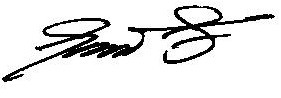 (นายพัฒนพงษ์   ไชยสุภา) นายกองค์การบริหารส่วนตำบลแม่สาบ วันที่  2 เดือน พฤศจิกายน  พ.ศ.2558รายละเอียดรายการและคุณลักษณะเฉพาะ(แนบท้ายประกาศสอบราคาและเอกสารสอบราคาซื้อ เลขที่ 001/2559)สอบราคาจัดซื้อพร้อมติดตั้งกล้องวงจรปิด (CCTV) แบบ IP/Network camerความละเอียดของภาพ 2 ล้านพิกเซลขึ้นไป และมีคุณลักษณะขั้นพื้นฐานตามที่กำหนดจำนวนไม่น้อยกว่า 8 ชุดองค์การบริหารส่วนตำบลแม่สาบ อำเภอสะเมิง จังหวัดเชียงใหม่          รายการครุภัณฑ์ที่จัดซื้อ        กล้องวงจรปิด (CCTV) แบบ IP/Network Camera ความละเอียด 2 ล้านพิกเซลขึ้นไป และมีคุณลักษณะขั้นพื้นฐานตามที่กำหนด จำนวนไม่น้อยกว่า 8 ชุด (จำนวน 6 จุด 8 กล้อง) พร้อมป้ายประชาสัมพันธ์โครงการก่อนเริ่มดำเนินการจำนวน 1 ป้าย และป้ายประชาสัมพันธ์โครงการเมื่อดำเนินการแล้วเสร็จ       สถานที่ติดตั้ง        ในเขตพื้นที่ หมู่ที่ 3 บ้านงาแมง,หมู่ที่ 4 บ้านปางเติม ,หมู่ที่ 8 บ้านงิ้วเฒ่า และหมู่ที่ 10 บ้านทุ่งยาว (รายละเอียดตามผังขององค์การบริหารส่วนตำบลแม่สาบ)       ลักษณะทั่วไป     1. กล้องวงจรปิดชนิดไอพี แบบมุมมองคงที่สำหรับติดตั้งภายนอกอาคาร (Outdoor Fixed Network Camera) แบบที่ 1 (คุณลักษณะพื้นฐาน 19 ข้อ ตามมาตรฐานของ ICT)         2. ชุดครอบกล้อง Camera Housing IP66 แบบป้องกันน้ำและฝุ่น             คุณลักษณะพื้นฐาน             2.1 ได้รับมาตรฐาน IP66 หรือดีกว่า             2.2 มีเอกสารการ Test Repoed ของอุปกรณ์ Housimg ที่ผ่านมา       3. อุปกรณ์แปลงสัญญาณไฟเบอร์ออฟติก (ภายนอกอาคาร) 10/100Base-TX to 100Base-FX Industrial Media Converter Singlemode            คุณลักษณะพื้นฐาน            3.1 เป็นอุปกรณ์ที่แปลงสัญญาณจากสาย UTP เป็นสัญญาณที่สามารถใช้กับสาย Fiber Optic  ชนิด Single mode            3.2 เป็นอุปกรณ์ที่รองรับมาตรฐาน IEEE 802.3, IEEE 802.3u และ IEEE802.3x            3.3 มีพอร์ตสาหรับเชื่อมต่อสายสัญญาณ UTP ที่ใช้กับหัวต่อ RJ45 จานวน 1 พอร์ต เป็น Automatically identify /3.4 มีพอร์ต…- 2 –          3.4 มีพอร์ตสาหรับเชื่อมต่อสายสัญญาณ Fiber optic ที่ใช้กับหัวต่อ SC Duplex จานวน 1 พอร์ต เพื่อเชื่อมต่อสายสัญญาณ Fiber Optic ชนิด Single mode ได้ระยะทาง 20 Km           3.5 มี MAC address table ขนาดไม่น้อยกว่า 1K           3.6 มี Buffer space ไม่น้อยกว่า 288Kb           3.7 มีไฟ LED แสดงสถานะการทางาน           3.8 เป็นอุปกรณ์ที่รองรับการทา Redundant Power Supply ได้           3.9 มีค่า MTBF ไม่น้อยกว่า 50,000 ชั่วโมง           3.10 สามารถใช้งานที่อุณหภูมิ -40°C ถึง 80°C และความชื้นสัมพันธ์ที่ 5% ถึง 90%           3.11 สามารถเก็บรักษาที่อุณหภูมิ -40°C ถึง 85°C และความชื้นสัมพันธ์ที่ 5% ถึง 90%           3.12 ผ่านมาตรฐานการปกป้องอุปกรณ์อิเล็กทรอนิกส์จากฝุ่นละอองและน้า ได้ไม่ต่ากว่า IP40              3.13 ผ่านมาตรฐานความปลอดภัยและการแพร่กระจายสนามแม่เหล็ก FCC part 15 of Class A & CE          3.14 Media Converter ต้องได้รับการทดสอบตามมาตรฐานต่อไปนี้เป็นอย่างน้อย EN61000-4-2 (ESD), Level 4 EN61000-4-3 (RS), Level 3 EN61000-4-4 (EFT), Level 4 EN61000-4-5 (Surge), Level 4 EN61000-4-6 (CS), Level 3 EN61000-4-8, Level 5 EN61000-4-11 IEC 60068-2-6 IEC 60068-2-27           3.15 สามารถใช้งานร่วมกับ Media Converter รุ่น 10/100 สาหรับภายในอาคารได้           3.16 มี Din Rail มาพร้อมกับตัวเครื่อง           3.17 มีขนาด 140 mm (W) x 110 mm (D) x 40 mm (H) และมีน้าหนัก 0.8 kg           3.18 มีการรับประกันผลิตภัณฑ์อย่างน้อย 5 ปี พร้อมแสดงเอกสารจากเจ้าของผลิตภัณฑ์           3.19 เป็นผลิตภัณฑ์ที่มีเครื่องหมายการค้าเดียวกันกับสายสัญญาณใยแก้วนาแสง /4. ชุดตู้สำหรับ…- 3  -4. ชุดตู้สำหรับจัดเก็บอุปกรณ์ CCTV ภายนอกอาคาร        คุณลักษณะพื้นฐาน            4.1  ตัวตู้ทำด้วยเหล็ก Electro galvanize ความหนา 1 mm. ไม่เกิดสนิมและมีน้ำหนักเบา            4.2  ใช้กระบวนการพ่นสีและอบสี Electro Static Powder Coating        4.3  ฝาตู้และหลังคาตู้มี Shield ยางรอบตู้เพื่อป้องกันน้ำไม่ให้เข้าภายในตู้      4.4  ฝาหน้ามีกุญแจแบบ Push Handle Lock ฝังเรียบเสมอฝาตู้เพื่อเพิ่มความปลอดภัยมากยิ่งขึ้น       4.5  หลังคาสามารถติดตั้งพัดลมระบายอากาศ ขนาด 4” ได้อย่างน้อย 1 ตัว สามารถระบาย               ความร้อนภายในตู้ได้ดี      4.6  ภายในตู้มี Cable Wire Guide สำหรับยึดสายให้เรียบร้อย      4.7  บริษัทผู้ผลิตและผู้จำหน่ายต้องได้รับการรับรองมาตรฐาน ISO 9001:2008 และผู้เสนอ                     ราคาต้องมีหนังสือรับรองผลิตภัณฑ์ว่าเป็นของใหม่ จากผู้ผลิตและผู้จำหน่ายที่ได้รับการ                      รับรองมา รับรองมาตรฐาน ISO 9001:2008     5. เครื่องควบคุมและสารองไฟฟ้า ขนาดไม่น้อยกว่า 1200VA          คุณลักษณะพื้นฐาน            5.1 UPS ต้องเป็นระบบ Line Interactive With Stabilizer            5.2 มีขนาดกาลังไฟฟ้าด้านขาออกไม่น้อยกว่า 1200VA / 720W โดยทางานควบคุมด้วยระบบไมโครโปรเซสเซอร์            5.3 สามารถทางานโดยใช้ระบบ Cold Start ได้ในกรณีไม่มีแหล่งจ่ายไฟ AC            5.4 สามารถรับไฟเปลี่ยนแปลงด้านขาเข้า (Input) +/- 25% หรือดีกว่า โดยที่แบตเตอรี่ต้องไม่จ่ายไฟไปเลี้ยงภาค Inverter ของ UPS           5.5 สามารถจ่ายไฟด้านขาออก (Output) ที่ 220VAC +/-10% หรือดีกว่า           5.6 แบตเตอรี่ที่ใช้เป็นแบบ Sealed Lead Acid Maintenance-Free ขนาด 12V7.8Ah จานวน 2 ก้อน           5.7 แบตเตอรี่ต้องเป็นยี่ห้อเดียวกันกับเครื่องสารองไฟ           5.8 สามารถสารองไฟได้ไม่น้อยกว่า 15-30 นาที           5.9 แสดงผลแบบ LED อย่างน้อยดังนี้ On-Line, On-Battery, Battery Charge           5.10 มีระบบป้องกันไฟกระชากสาหรับสาย LAN หรือ MODEM เป็นอย่างน้อย 1 พอร์ต มีระบบป้องกันไฟกระชากสาหรับสาย LAN หรือ MODEM           5.11 ช่องต่อไฟฟ้าให้กับภาระทางไฟฟ้าด้านหลังเป็นแบบ Universal /5.12 ได้รับ…- 4  -          5.12 ได้รับมาตรฐานผลิตภัณฑ์อุตสาหกรรม มอก. 1291-2545, ISO 9001, ISO14001 พร้อมเอกสารแสดง          5.13 ผู้เสนอราคาต้องมีหนังสือรับรองผลิตภัณฑ์ว่าเป็นของแท้ ของใหม่ไม่เคยใช้งานมาก่อน และมีการรับประกันสินค้าไม่น้อยกว่า 2 ปี จากบริษัทเจ้าของผลิตภัณฑ์          6. สายนำสัญญาณชนิดภายนอกอาคารแบบมีสลิง (UTP CABLE)             คุณลักษณะพื้นฐาน             6.1 เป็นสายทองแดงแบบตีเกลียว UTP Category 5E (Unshielded Twisted Pair) ที่มีคุณสมบัติตามมาตรฐาน ANSI/TIA-568-C.2, ISO/IEC 11801:2002, EN-50173-1, EN 50288-3-1, ICEA S-90-661 Category 5E เป็นอย่างน้อย            6.2 สามารถรองรับการใช้งาน 1000 BASE-T, 100 BASE-TX, 622Mbps, 1.2Gbps ATM, 4/16Mbps Token Ring, POE, ISDN, VoIP, Analog & Digital Voice, Digital & Analog Video เป็นอย่างน้อย            6.3 ผ่านการรับรอง RoHS            6.4 มีตัวนาเป็นทองแดง (Solid Bare Copper)            6.5 มีฉนวนหุ้มทองแดง ทาจาก HDPE            6.6 มี Ripcord เพื่อช่วยให้ง่ายในการปอกสาย            6.7 Outer Jacket เป็น UV-Proof, PE สีดามีขนาดเส้นผ่าศูนย์กลางของ Jacket เท่ากับ 5.5 mm. หรือดีกว่า            6.8 Messenger Wire ติดมากับสายเพื่อรับแรงดึง            6.9 สามารถโค้งงอได้อย่างน้อย 3 เท่าของเส้นผ่าศูนย์กลางและรับแรงดึงได้ไม่น้อยกว่า 16 Mpa            6.10 บริษัทผู้ผลิตและผู้จาหน่ายต้องได้รับการรับรองมาตรฐาน ISO 9001:2008 และผู้เสนอราคาต้องมีหนังสือรับรองผลิตภัณฑ์ว่าเป็นของใหม่ ไม่เคยใช้งานมาก่อน และมีการรับประกันจากผู้จาหน่ายที่ได้รับการรับรองมาตรฐาน ISO9001:2008 7. สายนำสัญญาณโครงข่ายใยแก้วนาแสงแบบภายนอกอาคาร       คุณลักษณะพื้นฐาน       7.1 เป็นสายใยแก้วนาแสงชนิด Single mode ซึ่งมีคุณสมบัติเป็นไปตามมาตรฐาน ISO/IEC 11801:2002, ANSI/TIA-568-C.3, Telcordia GR-20CORE, ICEA 640, IEC 60793, IEC60794-1-2, ITU G.652D และRoHS เป็นอย่างน้อย       7.2 สายใยแก้วนาแสงสามารถติดตั้งภายนอกอาคารและแขวนกับเสาไฟฟ้าได้       7.3 รองรับการใช้งาน IEEE 802.3, 10GEthernet, Gigabit Ethernet, ATM, FDDI, Fiber Channel ได้ /7.4 เป็นสายใย...- 5  -        7.4 เป็นสายใยแก้วนาแสงจานวน 4 หรือ 6 หรือ 12 Core ตามความเหมาะสม         7.5 มีโครงสร้างเป็นแบบ Single Loose tube ซึ่ง Loose tube ทาด้วยวัสดุ PBT (Polybutylene Terephthalate) และภายใน Loose tube มี Jelly Compound เพื่อป้องกันความชื้น        7.6 มี Water blocking tape ความหนาไม่น้อยกว่า 0.3 mm เพื่อป้องกันความชื้น       7.7 มี Armor เป็น Corrugated Steel tape เพื่อป้องกันการกระแทกและสัตว์กัดแทะ       7.8 มี Rip Cord ช่วยในการปอกสาย       7.9 เปลือกนอกของสายทาด้วยวัสดุ UV-Proof, HDPE ความหนาไม่น้อยกว่า 1.5 mm เพื่อป้องกันรังสี UV และทนต่อสภาพแวดล้อม      7.10 มี Messenger Wire ทาด้วยวัสดุ Galvanize Steel ขนาด 7 x 0.53 mm(1.6mm) เพื่อรับแรงดึง      7.11 มีขนาด Cable Diameter เท่ากับ 8.2 mm, Overall Diameter เท่ากับ 13.8mm และน้าหนักเท่ากับ 90 kg/km.       7.12 สามารถทนอุณหภูมิขณะใช้งาน, ขณะติดตั้งตั้งแต่ -40°C ถึง 70°C และขณะเก็บรักษาตั้งแต่ 40°C ถึง 75°C      7.13 สามารถแขวนกับเสาระยะไม่น้อยกว่า 50 เมตรและรับแรงลมได้ 100 km/hr      7.14 สามารถรับแรงดึงขณะติดตั้งได้ 1500 N, และสามารถทนแรงกดทับได้ 4,400 N/10cm      7.15 มีรัศมีการโค้งงอของสายขณะติดตั้งไม่เกิน 20 เท่า และขณะใช้งานไม่เกิน 10 เท่า     7.16 มีรหัสสีบอก Fiber และ Loose tube ตามมาตรฐาน TIA/EIA-598-A เพื่อสะดวกในการเรียงสาย      7.17 มีการรับประกันผลิตภัณฑ์อย่างน้อย 30 ปี และผู้เสนอราคาต้องมีหนังสือรับรองผลิตภัณฑ์ว่าเป็นของใหม่ ไม่เคยใช้งานมาก่อน และมีการรับประกันจากตัวแทนจาหน่ายในประเทศไทยที่ได้รับรอง ISO9001:2008 8. ระบบไฟเลี้ยงกล้อง, อุปกรณ์ประกอบการติดตั้งและทดสอบระบบ 9. ระบบไฟฟ้า สาหรับจุดติดตั้งกล้อง 10. แขนเหล็กติดตั้งกล้องกับเสาไฟฟ้า 11. ชุดอุปกรณ์สำหรับกระจายสัญญาณ switch 2 port12. งานติดตั้งเสาเหล็กขนาด ศก.4” 13. งานตัดต่อและทดสอบสาย Faiber Optic 14.  งานติดตั้งพร้อมโปรแกรมระบบ งานอบรมการใช้งานให้กับเจ้าหน้าที่ดูและระบบและผู้ใช้งาน        งานรับประกันอุปกรณ์ 3 ปี และบริการหลังการขาย 1 ปี/เงื่อนไข...- 6  -เงื่อนไขหลังการติดตั้งระบบ และรับประกัน        1. ผู้เสนอราคาต้องมีหนังสือหรือเอกสารแต่งตั้งการเป็นตัวแทนจาหน่ายจากผู้ผลิต หรือมีหนังสือรับรองจากผู้นาเข้าหลักว่า ให้การสนับสนุนการสอบราคาในครั้งนี้มาแสดงในวันยื่นเอกสารเสนอราคาโดยระบุถึงหน่วยงานที่เสนอราคาให้ชัดเจน พร้อมเอกสารรับรองอะไหล่สินค้าไม่น้อยกว่า 3 ปี เพื่อผลประโยชน์ของทางราชการในด้านการบริการหลังการขาย         3. ผู้รับจ้างจะต้องจัดอบรมการใช้งานเครื่องทั้งระบบให้กับผู้ใช้ให้สามารถใช้งานได้         4. ในกรณีเกิดเหตุขัดข้อง ผู้รับจ้างจะต้องเข้าดาเนินการแก้ไขเหตุขัดข้องภายใน 48 ชั่วโมง นับตั้งแต่วันที่ได้รับแจ้งจากองค์การบริหารส่วนตำบลแม่สาบ  ระยะเวลาไม่น้อยกว่า 1 ปี         5. ผู้เสนอราคาต้องจัดเตรียมเอกสารแนะนำสินค้า (Brochure) สำหรับอ้างอิงถึงคุณสมบัติและรายละเอียด พร้อมแสดงเครื่องหมายระบุตำแหน่งรายละเอียดอย่างชัดเจน หากกระทาการปลอมแปลงเอกสารในการเสนอราคาทางหน่วยงานจะดาเนินคดีตามกฎหมายอย่างถึงที่สุด ข้อกำหนดและข้อปฏิบัติเพิ่มเติมที่ต้องมี เพื่อประกอบการพิจารณากล้องโทรทัศน์วงจรปิดชนิดไอพี แบบมุมมองคงที่สาหรับติดตั้งภายนอกอาคาร (Outdoor Fixed Network Camera) แบบที่ 1           1. กล้องวงจรปิด จะต้องผ่านมาตรฐาน Underwriters’ Laboratories Inc. (UL), Conformite Europeene (CE) พร้อมเอกสารแสดงที่ระบุชื่อรุ่นและยี่ห้อให้ตรงกับเอกสารโบชัวร์ที่นาเสนอ           2. ผู้ผลิตผ่านมาตรฐาน ISO9001:2008, ISO 14001:2004 มีเอกสารแสดง           3. อุปกรณ์ได้รับมาตรฐานด้านการป้องกันการรบกวนของคลื่น แม่เหล็กไฟฟ้าที่จะไปรบกวนอุปกรณ์ไฟฟ้าอื่นๆ Federal Communications Commission (FCC) พร้อมเอกสารแสดงที่ระบุชื่อรุ่นและยี่ห้อ ให้ตรงกับเอกสารโบชัวร์ที่นาเสนอ           4. การตรวจสอบผลิตภัณฑ์ได้รับมาตรฐาน Onvif สามารถตรวจสอบได้ที่เว็บไซต์ http://www.Onvif.org และผู้เสนอราคาต้องดาวน์โหลดเอกสารจาก Onvif.org โดยระบุชื่อรุ่นและยี่ห้อให้ตรงกับเอกสารโบชัวร์ที่นาเสนอ          5. ผู้เสนอราคาต้องมีหนังสือรับรองว่ากล้องโทรทัศน์วงจรปิดที่เสนอ เป็นของแท้ ของใหม่ไม่เคยถูกใช้งานมาก่อนและมีการรับประกันสินค้าเป็นระยะเวลา ไม่น้อยกว่า 3 ปี และมีการสารองชิ้นส่วนอะไหล่เป็นระยะเวลาไม่น้อยกว่า 5 ปี โดยแสดงเอกสารรับรองจากบริษัทผู้ผลิตหรือบริษัทฯ ตัวแทนผู้ผลิตสานักงานในประเทศไทย เพื่อประโยชน์ในการบริการหลังการขาย องค์การบริหารส่วนตำบลแม่สาบวันที่ 2 เดือน พฤศจิกายน พ.ศ. 2558